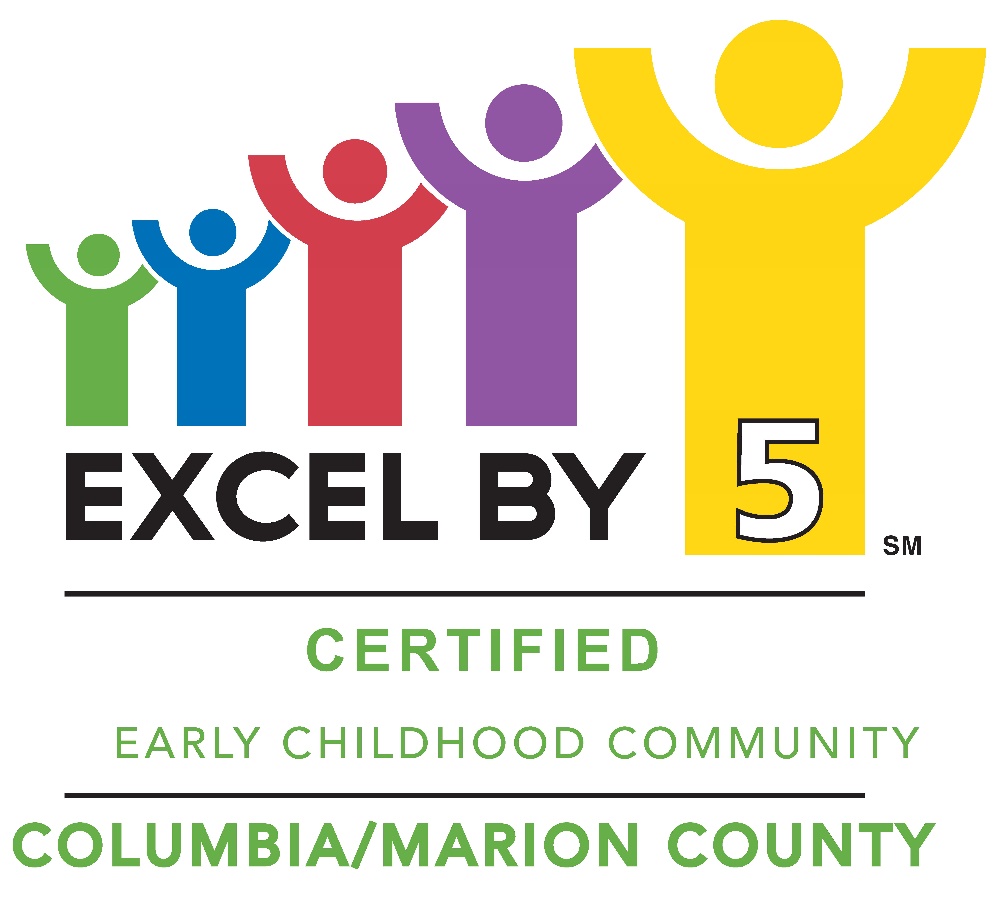 Family Resource DirectoryTable of ContentsQuick Reference GuideNeed help? Mississippi 2-1-12-1-1 connects people with local community resources like emergency food, clothing, housing, job services, and counseling. To report child abuse:Call MS Centralized Intake - Child Abuse Hotline1-800-222-8000https://reportabuse.mdcps.ms.gov/     	Columbia Fire Department:Dial 9 -1-1 for emergencies.601-736-4556801 Pearl StreetColumbia, MS 39429Marion General Hospital601-736-63031560 Sumrall Road,Columbia, MS 39429	Poison Control1-800-222-1222Columbia Police DepartmentDial 9 -1 - 1 for emergencies.601-736-8225205 Second StreetColumbia, MS 39429Marion County Sheriff’s Department601-736-2711219 Broad StreetColumbia, MS 39429Abuse/NeglectTo report child abuse:MS Centralized Intake/Child Abuse Hotline1-800-222-8000https://reportabuse.mdcps.ms.gov/Domestic Abuse Family ShelterLaurel, MSCrisis: 1-800-649-1092
Admin: 601-428-1707
www.dafsms.orgCounties Served: Covington, Forrest, Greene, Jasper, Jefferson Davis, Jones, Lamar, Marion, Perry, Smith, WayneServices:
Emergency Shelter • Childcare • Advocacy Services • Batterer Intervention Program • 24-Hour Crisis Line • Residential Counseling • Non-Residential Counseling • Emergency Transportation • Community Education • Referral ServicesKids Hub Child Advocacy Center601-505-5800https://www.kidshubms.comdidi.ellis@kidshubms.comProvides forensic interviews, family and victim advocacy, child abuse prevention education within the community and multidisciplinary team case review.Shafer Center for Crisis Intervention601-264-7777507 N. 37th AvenueHattiesburg, MS 39401www.theshafercenter.infoServes all survivors of sexual violence and co-victims of violent death, including homicide and suicide, at any point following their experience through direct services, advocacy, education, training and activism.Alcohol/Drug Abuse – SupportAl-Anon (for family members and friends of alcoholics)Chapel Of The Cross First Methodist Church (Upstairs. third door on right Group ID 53868)1639 Highway 99 East
Columbia, MS 39429  Tuesday at 7:00 a.m.  Alcoholics Anonymous720 Main Street (Tower Loans, 2nd Floor)Columbia, MS 39429Tuesday & Friday at 7:00 p.m.; Sunday at 8:00 a.m. Narcotics Anonymous312 Honey AlleyColumbia, MS 39429Monday, Tuesday, Thursday, an Saturdays at 7:00 p.m.Pine Belt Mental Healthcare Resources217 Dewey StreetColumbia, MS 39429601-7366799www.pbmhr.orgChild Care - Licensed CentersColumbia Presbyterian Preschool601-736-4444500 Church StreetColumbia, MS 39429First Baptist Day Care601-736-4914900 High School AvenueColumbia, MS 39429Kurious Little Hands601-297-7326134 Garner Circle DriveColumbia, MS 39429Little Foxworth Preschool601-2216 Highway 586Foxworth, MS 39483Little People’s Creative Learning601-633-5150300 S Main StreetColumbia, MS 39429My Luv Childcare Center601-731-2090904 Church StreetColumbia, MS 39429My Luv Childcare Center II601-736-83261470 Highway 13 SColumbia, MS 39429Tender Loving Care601-731-10984 Lakeview RoadColumbia, MS 39429Woodlawn Child Care601-736-41221452 Highway 98 EColumbia, MS 39429City of Columbia - DepartmentsAnimal Control601-731-2991177 Airport RoadCity Hallwww.cityofcolumbiams.com601-736-8201201 Second StreetCivil Defense601-736-9627Courthouse SquareFire Department601-736-4556801 Pearl StreetPolice Department601-736-8225201 Second StreetWater Department601-736-8201Counseling/Mental HealthCanopy Children’s Solutions601-264-7079120 Plaza DriveHattiesburg, MS 39402www.mycanopy.orgHome & community-based program (MYPAC) that provides treatment for youth with Serious Emotional Disturbance (SED) with same level of care as residential treatment.Community Counseling and Assessment Clinic601-266-4601USMwww.usm.edu/counseling-psychology-clinicStudent-run clinic offers psychology assessment services and counseling on a sliding fee scale.NOOL Counseling601-606-0561604 Adeline St., Ste. BHattiesburg, MS     www.noolcounseling.comCounseling center that accepts Medicaid.Personal Growth Center601-584-95401003 W Pine StreetHattiesburg, MS 39401Counseling center that accepts Medicaid.Pine Belt Mental Healthcare Resources217 Dewey StreetColumbia, MS 39429601-7366799www.pbmhr.orgPine Belt offers a variety of behavioral health services designed to help children, adolescents and their families.  Pine Belt’s Adult Outpatient Programs serve individuals with mental health, substance abuse, and co-occurring mental and substance abuse disorders.Pine Grove Behavioral Health1-888-574-HOPE (4673)2255 Broadway DriveHattiesburg, MS 39401www.pinegrovetreatment.comBehavioral health and addiction services. Inpatient, outpatient, and residential treatment.Shafer Center for Crisis Intervention601-264-7777507 N. 37th AveHattiesburg, MS 39401www.theshafercenter.infoServes all survivors of sexual violence and co-victims of violent death, including homicide and suicide.Sycamore Tree Counseling Services601-545-2442207 3rd AveHattiesburg, MS 39401Accepts MedicaidUSM Clinic for Family Therapy601-266-54753502 Morningside DriveHattiesburg, MS 39401Provides counseling for individuals, couples, family problems, and parenting issues. Fees based on a sliding scale.Will’s Way601-255-526432 Millbranch Rd #40Hattiesburg, MS 39402www.willswaybehavioral.comA pediatric psychology practice offering behavioral consultation and treatment for children and their families.Your Family Clinic601-544-8935514 Old Richton RdPetal, MS 39465www.yourfamilyclinic.comPsychologist accepting Medicaid and private insurance.EducationPRCC GED Prep Classes & Testing 601-403-1810http://www.prcc.edu/gedCarl Loftin Vo-Tech Center
Highway 13 SouthWednesday at 1:30 pm; To schedule an orientation appointment, call (601) 403-1439.Youth Challenge Academy @ Camp Shelby601-558-2300www.msyouthchallenge.org5-month residential military program for ages 16-18.Education – CollegeJones County Junior College              	601-477-4000900 South Court StEllisville, MS 39437www.jcjc.eduPearl River Community College601-403-1000101 Highway 11 NorthPoplarville, MS 39470www.prcc.eduPRCC Forrest County Campus601-554-55555448 Highway 49Hattiesburg, MS 39401www.prcc.eduUniversity of Southern MS601-266-1000118 College DriveHattiesburg, MS 39406www.usm.edu William Carey University601-318-6051710 William Carey ParkwayHattiesburg, MS 39401 www.wmcarey.eduEducation – Pre-K/Head StartMarion County & Columbia Early Learning Collaborative (K-4)601-736-7193Sites served: MAP Head Start, Columbia Primary School, East Marion Elementary, West Marion Primary, My Luv Child Care Center, and Little Foxworth Preschool.MAP Head Start 601-923-4100
800-924-46151751 Morson Road
Jackson, MS 39209Columbia Head Start Center601-522-2948Columbia Primary School501 Dale StreetColumbia, MS 39429East Marion Head Start Center601-736-7290East Marion Elementary School527 East Marion School RdColumbia, MS 39429Hub Head Start Center601-731-3779431 Old Highway 13 South
Columbia, MS 39429West Marion Head Start Center601-736-3713West Marion Primary School20 Cedar Hill Rd.Foxworth, MS 39483Education – Columbia School DistrictSuperintendent’s Office601-736-2366613 Wildcat WayColumbia Primary School601-736-7666913 West AvenueGrades Pre-K, K, 1, 2 Columbia Elementary School601-736-2362        	401 Mary StreetGrades 3, 4, 5Jefferson Middle School601-736-2786611 Owens StreetGrades 6, 7, 8Columbia High School601-736-53341009 Broad StreetGrades 9, 10, 11, 12Education – Marion County School DistrictSuperintendent’s Office601-736-71931010 Hwy 13 NCarl Loftin Career & Technology Center601-736-73851140 Hwy 13 SEast Marion Elementary School601-736-7290527 East Marion School RdGrades Pre-K through 6 East Marion High School601-736-3006        	527 East Marion School RdGrades 7 through 12West Marion Primary School601-736-371320 Cedar Hill Rd.Foxworth, MS 39483Grades Pre-K through 3West Marion Elementary School601-731-20762 West Marion StreetGrades 4, 5, 6West Marion High School601-736-63812 West Marion StreetGrades 7 through 12Education-PrivateColumbia Academy601-736-64181548 Hwy 98 EGrades Pre-K through 12Columbia Academy601-736-64181548 Hwy 98 EColumbia, MS 39429Grades Pre-K through 12New Hope Community Christian School601-467-6775508 New Hope Church RdFoxworth, MS 39483Grades K-4 through 12Woodlawn Preparatory School601-736-41221450 Hwy 98 EColumbia, MS 39429Grades Pre-K through 12Employment AssistanceMississippi Department of Employment Securitywww.mdes.ms.gov State website to help Mississippians get jobs.  File for unemployment at this site.MS Department of Vocational Rehabilitation 601-736-5851710 Broad StreetColumbia, MS 39429Assists people with disabilities return to gainful employment. evaluations, medical services, training, counseling, guidance, and job placement are provided. Career and job counseling provided for special education students in junior and senior years.MS Department of Vocational Rehabilitation for the Blind
601-736-5685710 Broad Street
Columbia, MS 39429
WIN Job Center601-736-26281111 Hwy 98 BypassColumbia, MS 39429Provides job training and placementFamily ServicesCamp Shelby Family Assistance Center601-558-2405Camp Shelby Training Center, Building 1302Jackson Ave and 14th Street Camp Shelby, MSProvides community services to men and women of the Armed Forces and their families. Marion County DHS-Family and Children’s Services601-736-6044226 Broad StreetColumbia, MS 39429Social Security Office1-866-331-21861911 Broadway DriveHattiesburg, MS 39401Supplemental Security Income (SSI) for adults and children with disabilities. Survivor’s benefits for children who have lost a parent.FoodBreadbasket601-584-7574Emergency food assistance. Christian Services, Inc.601-582-5683301 East Second StreetHattiesburg, MS 39401www.christianserve.orgLunch M-F at 12pm.Hope Community Collective Food Pantry601-724-3628 Ext. 7001542 Hwy 98 East (Directly behind Woodlawn Preparatory School)Columbia, MS 39429pantry@hopecommunityms.comEvery Thursday 5:30-7:00 (drive-through)Families may pick up food once per month, any Thursday of the month. Participants must fill out paperwork once to receive food for a year. This can be filled out in person at the weekly distribution. You must come in person with a phot ID to fill/sign your application. This agency also partners with the Columbia Police Department to host “Pop-Up Pantry” locations and has a mobile food truck. Marion County Food Pantry601-736-1044424 Bullis StreetColumbia, MS 39429Tuesdays & Thursdays 9:00-12:00SNAP (food stamps)601-736-6883511 S Main StreetColumbia, MS 39429WIC Food Program601-736-2676908 Sumrall RdColumbia, MS 39429Food for children up to age 5 and pregnant moms.